     ГОДИНА XI                             БРОЈ                            20. МАРT                   2018. ГОДИНЕАКТАСКУПШТИНЕ ОПШТИНЕ На основу члана 61. став 7. Закона о становању и одржавању стамбених зграда („Службени гласник РС“, број 104/16),  члан 32. став 1. тачка 6. Закона о локалној самоуправи („Службени гласник РС“, број 129/07, 83/14 – др.  закон  и 101/16 – др.   закон) и члана 43. став 1. тачка 7. Статута општине Љиг  („Службени гласник  општине Љиг“, број 7/08 и 10/08 6/16), Скупштина општине Љиг, на седници одржаној 20.03.2018. године,  донела је О Д Л У К У О ВИСИНИ  ИЗНОСА НАКНАДЕ КОЈУ ПЛАЋАЈУ ВЛАСНИЦИ ПОСЕБНИХ ДЕЛОВА ЗАГРАДЕ У СЛУЧАЈУ ПРИНУДНО ПОСТАВЉЕНОГ ПРОФЕСИОНАЛНОГ УПРАВНИКА Члан 1.	Овом одлуком утврђује се висина  износа накнаде коју плаћају власници посебних делова зграде у случају принудно постављеног професионалног управника,  у зградама  на територији општине Љиг.Члан 2. 	Висина износа накнаде коју плаћају власници посебних делова зграде  у случају принудно постављеног професионалног управника,  у смислу ове одлуке,  представља месечни износ утврђен у апсолутном износу за сваки посебан део зграде. Члан 3. Висина износа накнаде коју плаћају власници посебних делова зграде  у случају принудно постављеног професионалног управника који се плаћа за стан и пословни простор као посебни део зграде,  утврђује се у  месечном износу,  и то: за зграде које имају до 8 посебних делова зграде у износу од  130,17 динара;за зграде које имају од 8 до 30 посебних делова зграде у износу од 156,20 динара;за зграде које имају преко 30 посебних делова зграде у износу од 182,24 динара. Члан 4.Висина износа накнаде коју плаћају власници посебних делова зграде у случају принудно постављеног професионалног управника који се плаћа за гаражу, гаражни бокс и гаражно место у заједничкој гаражи као посебни   део зграде,  утврђује се у  месечном износу, и то:  за гараже и гаражни бокс у износу од 26,03 динара; за гаражно место у заједничкој гаражи у износу од 52,06 динара. Члан 5. 	Ова Одлука ступа на снагу осмог дана од дана објављивања у „Службеном гласнику Општине Љиг“.СКУПШТИНА ОПШТИНЕ ЉИГ01 Број:06-4/18-1                                                                                                                 ПРЕДСЕДНИКГоран Миловановић, с.р.     20.март   2018. године             *   Службени гласник  Општине Љиг   *                БРОЈ     1     На основу члана 61. став 7. Закона о становању и одржавању стамбених зграда („Службени гласник РС“, број 104/16),  члана 1. став 2. Правилника о критеријумима за утврђивање минималног износа који одређује јединица локалне самоуправе за плаћање трошкова инвестиционог одржавања заједничких делова зграде („Службени гласник РС“, број 101/17), члана 20. став 1. тачка 6.  и члана 32. став 1. тачка 6. Закона о локалној самоуправи („Службени гласник РС“, број 129/07, 83/14 – др.  закон и 101/16 др. закон),  члана  15. став 1. тачка 7.  и члана 43. став 1. тачка 7. Статута општине Љиг  („Службени гласник  општине Љиг“, број 7/08, 10/08 и 6/16),	Скупштина општине Љиг, на седници одржаној 20.03.2018. године, донела је О Д Л У К УО УТВРЂИВАЊУ МИНИМАЛНЕ ВИСИНЕ  ИЗНОСА ИЗДВАЈАЊА НА ИМЕ ТРОШКОВА ИНВЕСТИЦИОНОГОДРЖАВАЊА ЗАЈЕДНИЧКИХ ДЕЛОВА ЗГРАДЕ Члан 1. 	Овом одлуком утврђује се минимална висина износа издвајања на име трошкова инвестиционог одржавања заједничких делова зграде, за зграде на територији општине Љиг.Члан 2. Минимална висина износа издвајања на име трошкова инвестиционог одржавања заједничких делова зграде, у смислу ове одлуке представља месечни износ издвајања утврђен у апсолутном износу по квадратном метру површине посебног, односно самосталног дела зграде.Члан 3.	Минимална висина износа издвајања на име трошкова инвестиционог одржавања заједничких делова зграде,  који се плаћа за стан и пословни простор као посебни део зграде,  утврђује се у  месечном износу,  и то: Члан 4.Минимална висина износа издвајања на име трошкова инвестиционог одржавања заједничких делова зграде који се плаћа за гаражу, гаражни бокс и гаражно место у заједничкој гаражи  као посебни   део зграде,  утврђује се у  месечном износу, и то:  Члан 5. 	Минимална висина износа издвајања на име трошкова инвестиционог одржавања заједничких делова зграде који се плаћа за самостални део зграде утврђује  се у износу који  се плаћа за гараже из члана 4.  ове одлуке. Члан 6. 	Ова Одлука ступа на снагу осмог дана од дана објављивања у „Службеном гласнику Oпштине Љиг“.СКУПШТИНА ОПШТИНЕ ЉИГ01 Број: 06-4/18-2                                                                                                                   ПРЕДСЕДНИКГоран Миловановић, с.р.     20.март   2018. године             *   Службени гласник  Општине Љиг   *                БРОЈ     1           На основу члана 61. став 7. Закона о становању и одржавању стамбених зграда („Службени гласник РС“, број 104/16),  члана 20. став 1. тачка 6.  и члана 32. став 1. тачка 6. Закона о локалној самоуправи („Службени гласник РС“, број 129/07, 83/14 – др.  закон и 101/16 др. закон),  члана  15. став 1. тачка 7.  и члана 43. став 1. тачка 7. Статута општине Љиг  („Службени гласник  општине Љиг“, број 7/08 и 10/08), Скупштина општине Љиг, на седници одржаној 20.03.2018. године, донела је О Д Л У К У О МИНИМАЛНОЈ ВИСИНИ ИЗНОСА ЗА ТЕКУЋЕ ОДРЖАВАЊЕ ЗГРАДАЧлан 1. 	Овом Одлуком, утврђује се минимална висина износа који се плаћа на име трошкова  за текуће одржавање зграда на територији општине Љиг.Члан 2. 	Минимална висина износа трошкова за текуће одржавање зграде, у смислу ове одлуке,  представља месечни износ утврђен у апсолутном износу за сваки посебан, односно самостални  део зграде.Трошкови за одржавање земљишта укључени су у  износ трошкова одржавања зграде. Члан 3. 	Минимална висина износа трошкова за текуће одржавање зграде који се плаћа за стан и пословни простор као посебни део зграде,  утврђује се у месечном износу,  и то:за зграде без лифта у износу од 195,25 динара;за зграде  са лифтом у износу од 253,83 динара.Члан 4. 	Минимална висина  износа трошкова за текуће одржавање зграде који се плаћа за гаражу, гаражни бокс или гаражно место као посебни део зграде,  утврђује се у месечном износу, и то: за гаражу у износу од 117,15 динара,за гаражни бокс и гаражно место у заједничког гаражи у износу од 78,10 динара. Члан 5. Минимална висина износа трошкова за текуће одржавање зграде, који се плаћа за самостални део зграде утврђује  се у износу који  се плаћа за гараже из члана 4.  став 1.  тачка 1. ове Одлуке.Члан 6. 	Ова Одлука ступа на снагу осмог дана од дана објављивања у „Службеном гласнику Општине Љиг“.СКУПШТИНА ОПШТИНЕ ЉИГ01 Број: 06-4/18-3                                                                                                                   ПРЕДСЕДНИКГоран Миловановић, с.р.     20.март   2018. године             *   Службени гласник  Општине Љиг   *                БРОЈ     1     На основу члана 76. Закон о становању и одржавању зграда („Сл. гласник РС”, бр. 104/2016) и члана 43. Статута општине Љиг (Службени гласник Општине Љиг  број 7/08,10/08 и 6/16 ) Скупштина општине Љиг,  на седници одржаној 20.03.2018.године, донела јеОДЛУКУ  О ОПШТЕМ КУЋНОМ РЕДУ У СТАМБЕНИМ И СТАМБЕНО-ПОСЛОВНИМ ЗГРАДАМА НА ТЕРИТОРИЈИ ОПШТИНЕ ЉИГ ОПШТЕ ОДРЕДБЕ Члан 1. Овом одлуком уређују се општа правила кућног реда у стамбеним и стамбено-пословним зградама (у даљем тексту: зграда) на територији општине Љиг.Под кућним редом, у смислу става 1. овог члана, подразумевају се општа правила понашања у стамбеним и стамбено-пословним зградама, обавезна за све станаре, чијим поштовањем ће се обезбедити ред, мир и сигурност у стамбеној и стамбено-пословној згради, свим станарима неометано коришћење посебних и заједничких делова зграде, као и земљишта за редовну употребу зграде, очување заједничких делова у чистом, исправном и употребљивом стању, сигурнoм за коришћење.Члан 2. 	Стамбена зграда је зграда намењена за становање и користи се за ту намену, а састоји се од најмање три стана.	Стамбено-пословна зграда је зграда која се састоји од најмање једног стана и једног пословног простора. Посебан део зграде је посебна функционална целина у згради која може да представља стан, пословни простор, гаражу, гаражно место или гаражни бокс. Заједнички делови зграде су делови зграде који не представљају посебан или самостални део зграде, који служе за коришћење посебних или самосталних делова зграде, односно згради као целини, као што су: заједнички простори (степениште, улазни простори и ветробрани, заједнички ходник и галерија, тавански простор, подрум, бицикларница, сушионица за веш, заједничка тераса и друге просторије намењене заједничкој употреби власника посебних или самосталних делова зграде и др.), заједнички грађевински елементи (темељи, носећи зидови и стубови, међуспратне и друге конструкције, конструктивни део зида или зидна испуна, изолација и завршна обрада зида према спољашњем простору или према заједничком делу зграде, стрехе, фасаде, кров, димњаци, канали за проветравање, светларници, конструкција, као и заједничке инсталације, опрема и уређаји (унутрашње електричне, водоводне и канализационе, гасоводне и топловодне инсталације, громобрани, апарати за гашење, откривање и јављање пожара, безбедносна расвета, телефонске инсталације и сви комунални прикључци који су намењени заједничком коришћењу и др.), ако не представљају саставни део самосталног дела зграде и не чине саставни део посебног дела зграде, односно не представљају део инсталација, опреме и уређаја који искључиво служи једном посебном делу. Земљиште за редовну употребу је земљиште испод и око објекта које испуњава услове за грађевинску парцелу и које по спроведеном поступку у складу са законом којим се уређује планирање и изградња, постаје катастарска парцела. Стамбену заједницу чине сви власници посебних делова стамбене, односно стамбено пословне зграде. Орган управљања, у смислу одредаба ове одлуке, је управник или професионални управник стамбене, односно стамбено-пословне зграде, коме су коме су поверени послови управљања. Станар, у смислу ове одлуке, je власник, закупац посебног дела зграде (стана или пословног простора), њихови чланови породичног домаћинства (супружник и ванбрачни партнер, њихова деца, рођена у браку или ван њега, усвојена или пасторчад, њихови родитељи и лица која су они дужни по закону да издржавају, а који станују у истом стану), лица која су запослена у пословним просторима, као и лице које је корисник посебног дела зграде по неком другом правном основу. ПОСЕБНЕ ОДРЕДБЕ Члан 3.О кућном реду у стамбеним и стамбено-пословним зградама дужни су да се старају станари и орган управљања. Члан 4.Станари су дужни да посебне, заједничке делове зграде и земљиште за редовну употребу користе са потребном пажњом и чувају их од оштећења и квара, на начин да не ометају остале станаре у мирном коришћењу посебног и заједничког дела зграде и земљишта за редову употребу зграде и не угрожавају безбедност других. Члан 5.Забрањено је виком, буком, трчањем, скакањем, играњем лопте и сличним поступцима нарушавати мир у згради: Радним данима у времену од 16,00 до 18,00 и од 22,00 до 06,00 часова наредног дана, а у данима викенда у времену од 16,00 суботом до 06,00 часова  понедељком, станари се морају понашати на начин који обезбеђује потпуни мир и тишину у згради (време одмора). Коришћење кућних апарата (веш машина, усисивача и слично), вентилационих система, клима уређаја, уређаја за музичку репродукцију, TV пријемника и других уређаја, машина и апарата у згради, дозвољено је само до собне јачине звука. Време одмора мора се поштовати и при коришћењу машина за одржавање зелених површина око зграде (косачица, моторна тестера и слично). Бука у затвореним просторима зграде, у време одмора, не сме прећи граничну вредност од 30ДБ, док на отвореном простору, у време одмора, бука не сме прећи граничну вредност од 45 ДБ у стамбеној згради и 50 ДБ у стамбено - пословним зградама. У случају породичних славља, станари су дужни да постављањем обавештења на видном месту у згради, о томе обавесте остале станаре, с тим да славље не може трајати дуже од 01,00 часа после поноћи. Временски период од 16,00 часова 31. децембра до 4,00 часа 01. јануара се не сматра временом за одмор. Правилима власика, донетим на основу Закона о становању и одржавању зграда, време одмора може бити другачије одређено. КОРИШЋЕЊЕ ПОСЕБНИХ ДЕЛОВА ЗГРАДЕ Члан 6.На терасама, лођама и балконима забрањено је држати и депоновати ствари које нарушавају изглед зграде, као што су: стари намештај, огревни материјал и слично. Није дозвољено кроз прозоре, врата, балконе и лође бацати било какве предмете, кућно смеће, остатке хране, просипати воду, трести постељину, столњаке, крпе и друге сличне предмете. Забрањено је на деловима зграде из става 1. овог члана држати необезбеђене саксије са цвећем и друге предмете који падом могу повредити, оштетити или упрљати пролазнике и возила. Члан 7.Станари могу, у складу са посебним прописима, држати кућне љубимце, али су дужни да воде рачуна да те животиње не стварају нечистоћу у заједничким просторијама и не нарушавају мир и тишину у згради. Члан 8.Привредна делатност које се обавља у згради не сме реметити мир у коришћењу станова. Пара, дим, мириси и бука која се стварају обављањем привредне делатности морају бити изоловани и уређени тако да не ометају становање и здравље станара. Члан 9.Станар који изводи грађевинске, грађевинско-занатске и инсталатерске радове у згради или на згради, дужан је да предходно о томе обавести орган управљања зградом и прикаже му одобрење надлежог државног органа за извођење радова, а потом постављањем обавештења на видном месту у згради обавести станаре о дану почетка извођења радова, врсти и трајању радова. Станар који изводи радове из става 1. овог члана дужан је да по завршетку радова делове зграде на којима су извођени радови, делове зграде и земљиште за редовну употребу које је коришћено за извођење радова врати у првобитно стање. Радови из става 1. овога члана осим у случајевима хаварије и потребе за хитним интервенцијама, не могу се изводити у време одмора. КОРИШЋЕЊЕ ЗАЈЕДНИЧКИХ ДЕЛОВА ЗГРАДЕЧлан 10.Заједнички делови зграде су делови који служе за коришћење посебних или самосталних делова зграде, сматрају се једном ствари над којом власници посебних делова зграде имају право заједничке недељиве својине. Станари употребљавају заједничке делове зграде у складу са њиховом наменом у мери у којој то одговара његовим потребама и потребама чланова његовог домаћинства, односно обављања делатности. Станар је дужан да трпи употребу заједничких делова зграде од стране осталих станара, у складу са њиховом наменом. Капија и улазна врата Члан 11.Капија и улазна врата на згради морају бити закључана у периоду од 23,00 до 6,00 часа наредног дана лети, и од 22,00 до 6,00 часа наредног дана зими. У зградама у којим постоје спољни сигнални уређаји за позивање станара, станари на скуштини стамбене заједнице могу донети одлуку да улазна врата у зграду буду стално закључана. Станари који даљинским управљачем отварају улазну капију ради уласка или изласка возила из гараже или дворишта, дужни су да провере да ли је капија закључана након уласка или изласка возила из гараже или дворишта. Улаз у зграду Члан 12.Орган управљања стамбене зграде дужан је да на видном месту на уласку у стамбену зграду, осим аката прописаних посебним законима, истакне: • ову одлуку или правила власника донета по одредбама Закона о становању и одржавању зграда, • време одмора, • списак заједничких делова зграде, са назнаком њихове намене, • обавештење код кога се налазе кључеви од заједничких простора и просторија са техничким уређајима, просторија трансформаторске станице и склоништа (кућна и блоковска), • обавештење ком јавном предузећу, правном лицу или предузетнику је поверено одржавање зграде, • упутство о начину пријаве квара и оштећења на инсталацијама, уређајима и опреми зграде, као и • друге информације и одлуке скупштине стамбене заједнице, битне за станаре и успостављање реда, мира и поштовање одредаба посебних закона и ове одлуке. На видном месту на уласку у стамбену зграду, орган управљања може поставити и списак станара по спрату и стану, који садржи име и презиме станара, али уз писани пристанак сваког појединачног станара. Ако орган управљања зградом не истакне на видном месту списак свих станара, дужан је да на видном месту истакне обавештење о томе код кога се списак налази како би био доступан свим станарима и надлежним органима.Заједнички простори Члан 13.Заједнички простори у згради (степениште, улазни простори и ветробрани, заједнички ходник и галерија, тавански простор, подрум, бицикларница, сушионица за веш, заједничка тераса и друге просторије намењене заједничкој употреби власника посебних или самосталних делова зграде и др.) служе за потребе свих станара и користе се у складу са њиховом наменом.Члан 14.Скупштина стамбене заједнице одређује распоред коришћења просторија намењених заједничкој употреби, а орган управљања стамбене зграде се стара о њиховој правилној употреби и придржавању распореда коришћења. Станари су дужни да просторије намењене заједничкој употреби после сваке употребе очисте и доведу у ред, а кључ од ових просторија врате лицу/лицима задуженим за његово чување. Члан 15.Станари су дужни да воде рачуна о економичности и да употребом заједничких простора не повећајаву, неоправдано, укупне трошкове (светла, без потребе отварање прозора у зимском периоду, итд). Члан 16.У заједничким просторима, осим ствари које су нужне за наменско коришћење тих просторија, забрањено је држати друге (бицикле, дечија колица, саксије са цвећем, намештај и слично). Станари су дужни да одржавају чистоћу заједничких простора и обезбеде несметан и слободан пролаз кроз њих.Забрањено је бацати или остављати отпатке, смеће и нечистоћу по степеништу или другим заједничким просторима, као и пушење на степеништу и ходнику. Забрањено је цртати, писати или на било који начин оштећивати зидове, врата, прозоре, уређаје и друге делове зграде. Члан 17.Улазни ходник и степениште зграде која нема уређај за аутоматско осветљење морају ноћу бити осветљени до закључавања улазних врата. Члан 18.Натписе и рекламе на вратима стана и зидовима ходника, на земљишту за редовну употребу зграде, натписе, рекламе и фирме на фасади и другим спољним деловима зграде, станар може постављати уколико обавља пословну делатност, у складу са важећим прописима и обавезном сагласношћу скупштине стамбене заједнице. По исељењу, станар је дужан да натписе и рекламе уклони и да простор на коме су били постављени доведе у исправно стање. Члан 19.Станови морају бити обележени бројевима, а станари су дужни да бројеве уредно одржавају. Подрумске просторије Члан 20.Улазна врата у подрум морају бити закључана. Станари морају имати кључ од врата подрума. У подруму није дозвољено држање запаљивих предмета и течности. Огревни материјал Члан 21.Станари могу држати огревни материјал само у просторијама које су намењене или одлуком скупштине стамбене заједнице одређене за то. Забрањено је цепати огревни материјал у становима и на другим местима која за то нису одређена.Таван Члан 22.Улазна врата на таван морају бити стално закључана, а кључ доступан станарима зграде. На тавану је забрањено држање и употреба запаљивих предмета и течности.Тераса и кров зграде Члан 23.На непроходну терасу и кров стамбене зграде приступ је дозвољен само стручним ли- цима ради поправки, постављања антена и сличних уређаја, уклањања снега, леда и слично.  Приликом постављања антена и других сличних уређаја не сме се оштетити кров, као ни други заједнички део зграде. Спољни делови зграде Члан 24.Спољни делови зграде (врата, прозори, излози и сл.) морају бити чисти и исправни. О чистоћи и исправности спољних делова пословних просторија у згради старају се корисници тих просторија, а станари о осталим спољним деловима зграде. Врата, прозори, капци, ролетне и сл. у приземљу зграде морају се користити и држати тако да не ометају кретање пролазника. Приликом појединачне замене ролетни на прозорима и вратима у становима и зајед- ничким просторијама, мора се водити рачуна да ролетне буду једнообразне са постојећим ролетнама у стамбеној згради. Земљиште за редовну употребу зграде Члан 25.Земљиште за редовну употребу зграде служи свим станарима. Скупштина стамбене заједнице одлучује о начину коришћења и одржавања земљишта за редовну употребу зграде, у складу са пројектно-техничком документацијом зграде. Одлуком скупштине стамбене заједнице на земљишту за редовну употребу зграде може бити одређен део за игру деце, трешење тепиха, паркирање аутомобила и других моторних возила, као и вршење других, уобичајених, заједничких потреба станара.Члан 26.Стамбена заједница одговорна је за одржавање земљишта за редовну употребу зграде и редовно поправља и замењује оштећене делове ограде, чисте, косе траву, орезују живу ограду и друго растиње, уклањају коров, одржавају бетонске површине, тротоаре, прилазне стазе и степениште, интерне саобраћајнице, противпожарне стазе, уклањају грађевински и други отпад, као и да предузимају друге радове како би простор око зграде био у уредном стању. На земљишту за редовну употребу зграде не сме се депоновати грађевински материјал, осим уколико се изводе грађевински радови, за које станар има потребно одобрење надлежног државног органа и сагласност скупштине стамбене заједнице. Ограда, зеленило и други елементи уређења земљишта за редовну употребу зграде морају се одржавати тако да не оштећују зграду и инсталације, омогућавају коришћење зграде, тих површина и површина са којима се граниче (улица, суседна зграда и парцела и сл.). Забрањено је уништавати и оштећивати ограду, зеленило и друге елементе уређења површине око зграде. Обезбеђење зграде у случају временских непогода Члан 27.Орган управљања зградом је дужан да за време кише, снега и других временских не- погода, обезбеде да простори на степеништу, светларницима, тавану, подруму и другим заједничким просторима зграде буду затворени. Станари су дужни да са прозора, тераса, балкона и лођа уклањају снег и лед, при чему морају водити рачуна да не оштете заједничке просторије и заједничке делове зграда, и да не угрожавају безбедност осталих станара и пролазника. Станари, су дужни да у зимском периоду предузму мере заштите од смрзавања и прскања водоводних и канализационих инсталација и уређаја у становима и пословним просторијама.Орган управљања зградом је дужан у зимском периоду обезбедити предузимање мера заштите од смрзавања и прскања водоводних и канализационих инсталација и уређаја у заједничким просторијама. КОРИШЋЕЊЕ ЗАЈЕДНИЧКИХ ИНСТАЛАЦИЈА, ОПРЕМЕ И УРЕЂАЈА Унутрашње електричне инсталације Члан 28.Није дозвољено неовлашћено отварање разводних кутија и ормарића са електричним уређајума који служе згради као целини или заједничким деловима зграде. Поправка кварова на електричним инсталацијама и контролно отварање кутија и ормарића могу обављати само стручна лица овлашћена за обављање ових послова. Водоводне и канализационе инсталације Члан 29.Станари су дужни да водоводне и канализационе инсталације држе у исправном и уредном стању. У лавабое, каде и друге санитарне уређаје који су повезани на канализациону инсталацију, није дозвољено бацање отпадака и других предмета који могу загушити или оштетити инсталације. Котларница и инсталације грејања Члан 30.Котларницом и инсталацијама грејања у згради може руковати само стручно лице.Скупштина стамбене заједнице одређује време почетка, односно време престанка коришћења индивидуалне или блоковске котларнице којом управљају станари зграде, с тим што не може одредити да грејна сезона и грејни дан трају дуже нити да температура у просторијама буде виша од посебним актом прописане. Противпожарни уређаји и уређај за узбуну у згради Члан 31.Орган управљања зградом дужан је да редовно врши контролу исправности  противпожарних уређаја и уређаја за узбуну у згради. Громобрани Члан 32.Послове сервисирања и испитивања громобранских инсталација и отклањање недостатака, као и сервисирање и испитивање електричних инсталација и мера заштите од електричног удара и отклањање кварова могу вршити само стручна лица, на основу правила прописаних посебним законом. Апарати за гашење, откривање и јављање пожара Члан 33.Станари су дужни да воде рачуна о исправности и чувају од оштећења опрему, уређаје и средства за гашење пожара, као и да предузимају друге превентивне мере прописане одредбама посебног закона. Безбедносна расвета Члан 34.Забрањено је оштећитати и уништавати безбедносну расвету.Радови на текућем одржавању заједничких делова стамбене зграде Члан 35.Радови на текућем одржавању заједничких делова стамбене зграде обухватају: 1. поправке или замену аутомата за заједничко осветљење, прекидача, сијалица и друго; 2. редовне прегледе и сервисирање хидрофорских постројења у згради, инсталација централног грејања (котларница, подстаница, мреже са грејним телима, вентила, димњака централног грејања) и др. инсталација и уређаја за гашење пожара у згради, громобранских инсталација, инсталација водовода и канализације у згради, електроинсталација, уређаја за нужно светло, уређаја и опреме за климатизацију и вентилацију зграде. Радове на текућем одржавању заједничких делова стамбене зграде из става 1. овог члана могу да обављају привредни субјекти или предузетници који су регистровани за обављање наведених делатности. ОСТАЛЕ ОДРЕДБЕ Члан 36.Забрањено је у заједничким деловима зграде извођење радова на постављању и демонтирању инсталација, уређаја и делова згаде, као и грађевинских радова без потребног одобрења надлежног државног органа и без сагласности скупштине стамбене заједнице. КАЗНЕНЕ ОДРЕДБЕ Члан 37.За непоштовање кућног реда одговорни су станари и орган управљања. Станар је одговоран и за понашање свог малолетног детета, усвојеника или лица над којим има старатељство, као и за понашање других лица која су у његовом стану или пословној просторији, а нису станари у смислу одредаба ове одлуке. Члан 38.О непоштовању кућног реда станари најпре обавештавају скупштину стамбене заједнице или професионалног управника, који ће по пријему обавештења поучити прекршиоца да је у обавези да поштије кућни ред, о датој поуци сачинити белешку, а након тога, уколико је то потребно, учињени прекршај пријавити и надлежној инстекцији како би предузела мере у складу са Законом о становању и одржавању зграда.ПРИМЕНА ПРОПИСА Члан 39.На питања о кућном реду која нису уређена овом одлуком примењују се одредбе Закона о становању и одржавању зграда („Службени гласник РС”, бр. 104/2016). ЗАВРШНЕ И ПРЕЛАЗНЕ ОДРЕДБЕ Члан 40.Даном ступања на снагу ове одлуке, престаје да важи Одлука о кућном реду у стамбеним зградама донета 28.11.2014.године („Сл.гласник Општине Љиг“ бр.7/14). Члан 41.Ова одлука ступа на снагу осмог дана од дана објављивања у Службеном гласнику Општине Љиг.СКУПШТИНА ОПШТИНЕ ЉИГ01 Број: 06-4/18-4                                                                                                                  ПРЕДСЕДНИКГоран Миловановић, с.р.     20.март   2018. године             *   Службени гласник  Општине Љиг   *                БРОЈ     1     	На основу члана 27. став 10 . члана 29. и члана 30. став. 2. и 3. Закона о јавној својини („Службени гласник РС“ бр.72/2011, 88/2013 , 105/2014, 104/2016 и 108/2016) , члана 2. и 3. Уредбе о условима прибављања и отуђења непокретности погодбом, давања у закуп ствари у јавној својини и поступцима јавног надметања и прикупљања писмених понуда („Службени гласник РС“ бр.24/2012, 48/2015 и 99/2015), члана 43. Статута општине Љиг („Службени гласник општине Љиг“ бр.7/08, 10/08 и 6/16), Скупштина општине Љиг, на седници одржаној дана 20.03.2018.године, донела је                                                                      О Д Л У К УО отуђењу  путем размене дела катастарске парцеле бр.31822/1   КО Љиги прибављању  у јавну својину општине Љиг дела кат. парцеле бр. 31696/4КО Љиг                                                                          I	ОТУЂУЈЕ СЕ из јавне својине општине Љиг део  кат. парцеле бр. 31822/1 КО Љиг у површини од 327 м² ,непосредном погодбом  путем размене, а прибавља у јавну својину општине Љиг део кат. парцеле бр.31696/4 КО Љиг у површини од 102 м2 , која је у својини Радосављевић Горана из Љига.-Кат.парцела бр.31822/1 означена као  грађевинско земљиште, укупне површине 2 ha 061 a налази се у Љигу , јавна својина Општине Љиг.-Кат. парцела бр.31696/4 означена као  земљиште у грађевинском подручју, укупне површине 504 м2 налази се у Љигу, својина Радосављевић Горана.                                                                          II	 Процену тржишне вредности за кат. парцелу број 31696/4 утврдио је надлежни орган Пореске управе Експозитуре Љиг  од 05.02.2018.године у  износу од 1.150,00 дин/м²- Тржишна вредности дела кат. парцеле бр.31696/4 , која се отуђује из својине Радосављевић Горана, а прибавља у својину општине Љиг у површини од 102м² је 117.300,00 динара.  Процену тржишне вредности за кат. парцелу број 31822/1 утврдио је надлежни орган Пореске управе Експозитуре Љиг  од 22.09.2017 године у  износу од 820,00 дин/м²- Тржишна вредности за  део кат. парцеле  бр. 31822/1, која се отуђује из јавне својине општине Љиг, а прибавља у својину Радосављевић Горана у површини од 327 м² је 268.140,00 динара.                                                                         III	Део  кат. парцеле бр.31822/1 КО Љиг, у површини од 327 м² отуђује се  путем непосредне размене из јавне својине општине Љиг и преноси у својину Радосављевић Горана из Љига, док се део кат. парцеле бр. 31696/4  КО Љиг у површини од  102  м2 отуђује из својине  Радосављевић Горана из Љига  и прибавља у својину општине Љиг.                                                                          IV	Обавезује се Радосављевић Горан из Љига да на име разлике у тржишној вредности и величини парцела које се размењују  исплати општини Љиг укупан износ од 150.840,00 динара у року од 20 дана од дана закључења Уговора.  Уговор о отуђењу непокретности путем размене  из тачке I ове Одлуке  закључује председник општине Љиг, по претходно прибављеном мишљењу Заједничког правобранилаштва града Ваљева и општина Лајковац, Љиг, Мионица и Осечина.                                                                            V   	Ова Одлука ступа на снагу осмог дана од дана објављивања у „Службеном гласнику општине Љиг“.СКУПШТИНА ОПШТИНЕ ЉИГ01 Број: 06-4/18-5                                                                                                                  ПРЕДСЕДНИКГоран Миловановић, с.р.     20.март   2018. године             *   Службени гласник  Општине Љиг   *                БРОЈ     1          На основу члана 27. став 10. Закона о јавној својини („Службени гласник РС“ бр.72/2011, 88/2013 , 105/2014, 104/2016 и 108/2016), члана 100. Закона о планирању и изградњи („Службени гласник РС“ бр.72/2009, 81/2009-испр, 24/2011, 121/2012, 42/2013-ОУС, 50/2013-ОУС, 98/2013, 132/2014 и 145/2014), члана 2. и 3. Уредбе о условима прибављања и отуђења непокретности погодбом, давања у закуп ствари у јавној својини и поступцима јавног надметања и прикупљања писмених понуда („Службени гласник РС“ бр.24/2012, 48/2015 и 99/2015), члана 43. Статута општине Љиг („Службени гласник општине Љиг „ бр.7/08, 10/08 и 6/16), Скупштина општине Љиг, на седници одржаној дана 20.03.2018.године, донела је                                                                О Д Л У К У         О отуђењу катастарске парцеле бр.51161/17 уписане у Лист непокретности                                           бр.77 КО Љиг, непосредном погодбом                                                                          I	ОТУЂУЈЕ СЕ из јавне својине општине Љиг кат. парцела бр. 51161/17КО Љиг, непосредном погодбом ради исправке граница суседне парцеле број 51161/1,за цену од 1.150 динара/м², одн.134.550,00 динара.-Кат.парцела бр.51161/17  означена као градско грађевинско земљиште, укупне површине 117 м2 налази се у Љигу,ул. Солунских ратника б.б.                                                                          II	Процену тржишне вредности утврдио је надлежни орган Пореске управе Експозитуре Љиг  од  01.03.2018. године у износу од 1.150,00 динара/м².                                                                         III	Кат. парцела бр.51161/17 отуђује се из јавне својине општине Љиг и преноси у својину Јевтић Бранислава  из Љига.                                                                          IV	Уговор о отуђењу непокретности, непосредном погодбом, ради исправке граница суседних парцела из тачке I ове Одлуке  закључује председник општине Љиг, по претходно прибављеном мишљењу Заједничког правобранилаштва града Ваљева и општина Лајковац, Љиг, Мионица и Осечина.                                                                            V 	Ова Одлука ступа на снагу осмог дана од дана објављивања у „Службеном гласнику општине Љиг“.СКУПШТИНА ОПШТИНЕ ЉИГ01 Број: 06-4/18-6                                                                                                                   ПРЕДСЕДНИКГоран Миловановић, с.р.     20.март   2018. године             *   Службени гласник  Општине Љиг   *                БРОЈ     1          На основу члана 27. став 10. Закона о јавној својини („Службени гласник РС“ бр.72/2011, 88/2013 , 105/2014, 104/2016 и 108/2016), члана 100. Закона о планирању и изградњи („Службени гласник РС“ бр.72/2009, 81/2009-испр, 24/2011, 121/2012, 42/2013-ОУС, 50/2013-ОУС, 98/2013, 132/2014 и 145/2014), члана 2. и 3. Уредбе о условима прибављања и отуђења непокретности погодбом, давања у закуп ствари у јавној својини и поступцима јавног надметања и прикупљања писмених понуда („Службени гласник РС“ бр.24/2012, 48/2015 и 99/2015), члана 4.3 Статута општине Љиг („Службени гласник општине Љиг“ бр.7/08, 10/08 и 6/16), Скупштина општине Љиг, на седници одржаној дана 20.03.2018.године, донела је                                                                 О Д Л У К У            О отуђењу катастарске парцеле бр.6101/30 уписане у Лист непокретности                                       бр.1542 КО Љиг, непосредном погодбом                                                                          I     ОТУЂУЈЕ СЕ из јавне својине општине Љиг кат. парцела бр. 6101/30 КО Љиг, непосредном погодбом ради исправке граница суседне парцеле број 633/4,за цену од 1.150 динара/м², одн.113.850,00 динара.-Кат.парцела бр.6101/30  означена као градско грађевинско земљиште, укупне површине 99 м2 налази се у Љигу,ул. Чимина б.б.                                                                          II  Процену тржишне вредности утврдио је надлежни орган Пореске управе Експозитуре Љиг  од  01.03.2018 године у износу од 1.150,00 динара/м².                                                                         III Кат. парцела бр.6101/30 отуђује се из јавне својине општине Љиг и преноси у својину Стојановић Драгиње и Стојановић Мирослава, обоје из Љига.                                                                          IVУговор о отуђењу непокретности, непосредном погодбом, ради исправке граница суседних парцела из тачке I ове Одлуке  закључује председник општине Љиг, по претходно прибављеном мишљењу Заједничког правобранилаштва града Ваљева и општина Лајковац, Љиг, Мионица и Осечина..                                                                            V	Ова Одлука ступа на снагу осмог дана од дана објављивања у „Службеном гласнику општине Љиг“.СКУПШТИНА ОПШТИНЕ ЉИГ01 Број: 06-4/18-7                                                                                                                   ПРЕДСЕДНИКГоран Миловановић, с.р.     20.март   2018. године             *   Службени гласник  Општине Љиг   *                БРОЈ     1                   На основу члан 5. став 3. Закона о озакоњењу објеката („Сл. гласник РС“ бр. 96/2015) и члана 43. Статута Општине Љиг („Службени гласник Општина Љиг“ број 7/08, 10/08 и 6/16), Скупштина Општине Љиг, на седници одржаној 20.03.2018. године донела је:ОДЛУКУЧлан 1.          ДАЈЕ СЕ САГЛАСНОСТ за озакоњење помоћног објекта – гараже са летњом кухињом и тремом, спратности Пр+0, бруто површине објекта 75,00м2, нето површине објекта 68,09м2 означеног као објекат  бр. 2 на катастарској парцели бр. 720/5 у К.о. Липље, у селу Липље, инвеститора Симић Добривоја из села Липље, за који је покренут поступак озакоњења по службеној дужности од стране Одељења Опште управе Општинске управе Општине Љиг 02бр.351-334/2017 дана 11.09.2017. год, а који се налази делом у заштитном појасу - појасу општинског пута, на удаљености мањој од прописане важећом планском документацијом.Члан 2.            Ступањем на снагу ове Одлуке Одељење за општу управу Општинске управе Општине Љиг као надлежни орган за обраду предмета озакоњења ће решењем усвојити захтев за озaкоњење наведеног објекта.Члан 3.Одлука ступа на снагу осмог дана од дана објављивања у “Службеном гласнику Општине Љиг”.СКУПШТИНА ОПШТИНЕ ЉИГ01 Број: 06-4/18-8                                                                                                                     ПРЕДСЕДНИК                                                                                                          Горан Миловановић, с.р.     20.март   2018. године             *   Службени гласник  Општине Љиг   *                БРОЈ     1                   На основу члан 5. став 3. Закона о озакоњењу објеката („Сл. гласник РС“ бр. 96/2015) и члана 43. Статута Општине Љиг („Службени гласник Општина Љиг“ број 7/08, 10/08 и 6/16), Скупштина Општине Љиг, на седници одржаној 20.03..2018. године донела је:ОДЛУКУЧлан 1.          ДАЈЕ СЕ САГЛАСНОСТ за озакоњење помоћног објекта - гараже, спратности Пр+0, укупне бруто површине објекта 35,00м2, означеног као објекат  бр. 2 на катастарској парцели бр. 895/1 у К.о. Цветановац, у селу Цветановац, инвеститора Лазаревић Милана из села Цветановац, за који је покренут поступак озакоњења по службеној дужности од стране Одељења Опште управе Општинске управе Општине Љиг 02бр.351-84/2017 дана 10.08.2017. год, а који се налази делом у заштитном појасу - појасу општинског пута, на удаљености мањој од прописане важећом планском документацијом.Члан 2.            Ступањем на снагу ове Одлуке Одељење за општу управу Општинске управе Општине Љиг као надлежни орган за обраду предмета озакоњења ће решењем усвојити захтев за озакоњење наведеног објекта.Члан 3.Одлука ступа на снагу осмог дана од дана објављивања у “Службеном гласнику Општине Љиг”.СКУПШТИНА ОПШТИНЕ ЉИГ01 Број: 06-4/18-9                                                                                                                  ПРЕДСЕДНИКГоран Миловановић, с.р.     20.март   2018. године             *   Службени гласник  Општине Љиг   *                БРОЈ     1     	На основу члан 5. став 3. Закона о озакоњењу објеката („Сл. гласник РС“ бр. 96/2015) и члана 43. Статута Општине Љиг („Службени гласник Општина Љиг“ број 7/08, 10/08 и 6/16), Скупштина Општине Љиг, на седници одржаној 20.03.2018. године донела је:ОДЛУКУЧлан 1.          ДАЈЕ СЕ САГЛАСНОСТ за озакоњење стамбеног објекта, спратности Пр+1, бруто површине под објектом 115,47м2, БРГП=191,27м2, укупне нето површине 151,52м2, означеног као објекат  бр. 1 на катастарској парцели бр. 583/2  у К.о. Гукош, у селу Гукош, инвеститора Радивојевић Милисава из Љига, ул. Равногрска бб, за који је покренут поступак легализације 02бр.351-411/2003 дана 11.11.2003. год, а који се налази делом у заштитном појасу - појасу општинског пута, на удаљености мањој од прописане важећом планском документацијом.        Ова Одлука не односи се на део објекта – наткривену терасу површине 45,60м2, чији се део налази на кат. парцели бр. 61484/4 у К.о. Љиг, односно на јавном путу – општинском некатегорисаном путу, за коју ће надлежни Орган донети Решење о одбијању захтева за легализацију због не постојања законског основа за озакоњење објекта.  Члан 2.            Ступањем на снагу ове Одлуке Одељење за општу управу Општинске управе Општине Љиг као надлежни орган за обраду предмета озакоњења ће решењем усвојити захтев за озaкоњење наведеног објекта.Члан 3.Одлука ступа на снагу осмог дана од дана објављивања у “Службеном гласнику Општине Љиг”.СКУПШТИНА ОПШТИНЕ ЉИГ01 Број: 06-4/18-10                                                                                                                   ПРЕДСЕДНИКГоран Миловановић, с.р.     20.март   2018. године             *   Службени гласник  Општине Љиг   *                БРОЈ     1                   На основу члан 5. став 3. Закона о озакоњењу објеката („Сл. гласник РС“ бр. 96/2015) и члана 43. Статута Општине Љиг („Службени гласник Општина Љиг“ број 7/08, 10/08 и 6/16), Скупштина Општине Љиг, на седници одржаној 20.03.2018. године донела је:ОДЛУКУЧлан 1.          ДАЈЕ СЕ САГЛАСНОСТ за озакоњење економског објекта за гајење свиња, спратности Пр+0, бруто површине објекта 72,00м2, нето површине објекта 63,46м2, означеног као објекат  бр. 1 на катастарској парцели бр. 737/2  у К.о. Јајчић, у селу Јајчић, у домаћинству инвеститора Павловић Десанке и Павловић Радише из села Јајчић, за који је покренут поступак озакоњења по службеној дужности од стране Одељења Опште управе Општинске управе Општине Љиг 02бр.351-994/2017 дана 06.12.2017. год, а који се налази делом у заштитном појасу - појасу општинског пута, на удаљености мањој од прописане важећом планском документацијом.Члан 2.            Ступањем на снагу ове Одлуке Одељење за општу управу Општинске управе Општине Љиг као надлежни орган за обраду предмета озакоњења ће решењем усвојити захтев за озaкоњење наведеног објекта.Члан 3.Одлука ступа на снагу осмог дана од дана објављивања у “Службеном гласнику Општине Љиг”.СКУПШТИНА ОПШТИНЕ ЉИГ01 Број: 06-4/18-11                                                                                                                 ПРЕДСЕДНИКГоран Миловановић, с.р.     20.март   2018. године             *   Службени гласник  Општине Љиг   *                БРОЈ     1                   На основу члан 5. став 3. Закона о озакоњењу објеката („Сл. гласник РС“ бр. 96/2015) и члана 43. Статута Општине Љиг („Службени гласник Општина Љиг“ број 7/08, 10/08 и 6/16), Скупштина Општине Љиг, на седници одржаној 20.03.2018. године донела је:ОДЛУКУЧлан 1.          ДАЈЕ СЕ САГЛАСНОСТ за озакоњење економског објекта - сењаре, спратности Пр+0, бруто површине објекта 90,00м2, нето површине објекта 82,88м2, означеног као објекат  бр. 1 на катастарској парцели бр. 740/2  у К.о. Јајчић, и економског објекта за гајење свиња, спратности Пр+0, бруто површине објекта 70,00м2, нето површине објекта 62,75м2, означеног као објекат  бр. 2 на катастарској парцели бр. 741/2  у К.о. Јајчић, у домаћинству инвеститора Илић Радише из села Јајчић, за које је покренут поступак озакоњења по службеној дужности од стране Одељења Опште управе Општинске управе Општине Љиг 02бр.351-995/2017 дана 06.12.2017. год, а који се налазе делом у заштитном појасу - појасу општинског пута, на удаљености мањој од прописане важећом планском документацијом.Члан 2.            Ступањем на снагу ове Одлуке Одељење за општу управу Општинске управе Општине Љиг као надлежни орган за обраду предмета озакоњења ће решењем усвојити захтев за озaкоњење наведеног објекта.Члан 3.Одлука ступа на снагу осмог дана од дана објављивања у “Службеном гласнику Општине Љиг”.СКУПШТИНА ОПШТИНЕ ЉИГ01 Број: 06-4/18-12                                                                                                                  ПРЕДСЕДНИКГоран Миловановић, с.р.     20.март   2018. године             *   Службени гласник  Општине Љиг   *                БРОЈ     1                   На основу члан 5. став 3. Закона о озакоњењу објеката („Сл. гласник РС“ бр. 96/2015) и члана 43. Статута Општине Љиг („Службени гласник Општина Љиг“ број 7/08, 10/08 и 6/16), Скупштина Општине Љиг, на седници одржаној 20.03.2018. године донела је:ОДЛУКУЧлан 1.          ДАЈЕ СЕ САГЛАСНОСТ за озакоњење помоћног објекта, спратности Пр+0, укупне бруто површине објекта 20,00м2, означеног као објекат  бр. 2 на катастарској парцели бр. 963/9  у К.о. Бабајић, у селу Бабајић, инвеститора Ранђеловић Загорке из Београда, Сурчин, Илирска бр. 21, за који је покренут поступак озакоњења по службеној дужности од стране Одељења Опште управе Општинске управе Општине Љиг 02бр.351-19/2017 дана 03.03.2017. год, а који се налази делом у заштитном појасу - појасу општинског пута, на удаљености мањој од прописане важећом планском документацијом.Члан 2.            Ступањем на снагу ове Одлуке Одељење за општу управу Општинске управе Општине Љиг као надлежни орган за обраду предмета озакоњења ће решењем усвојити захтев за озaкоњење наведеног објекта.Члан 3.Одлука ступа на снагу осмог дана од дана објављивања у “Службеном гласнику Општине Љиг”.СКУПШТИНА ОПШТИНЕ ЉИГ01 Број: 06-4/18-13                                                                                                                 ПРЕДСЕДНИКГоран Миловановић, с.р.     20.март   2018. године             *   Службени гласник  Општине Љиг   *                БРОЈ     1                   На основу члан 5. став 3. Закона о озакоњењу објеката („Сл. гласник РС“ бр. 96/2015) и члана 43. Статута Општине Љиг („Службени гласник Општина Љиг“ број 7/08, 10/08 и 6/16), Скупштина Општине Љиг, на седници одржаној 20.03.2018. године донела је:ОДЛУКУЧлан 1.          ДАЈЕ СЕ САГЛАСНОСТ за озакоњење помоћног објекта, спратности Пр+0, бруто површине објекта 46,75м2, означеног као објекат  бр. 2 на катастарској парцели бр. 859/2 у К.о. Јајчић, у селу Јајчић, инвеститора Остојић Драгана из села Јајчић, за који је покренут поступак озакоњења по службеној дужности од стране Одељења Опште управе Општинске управе Општине Љиг 02бр.351-1023/2017 дана 13.12.2017. год, а који се налази делом у заштитном појасу - појасу општинског пута, на удаљености мањој од прописане важећом планском документацијом.Члан 2.            Ступањем на снагу ове Одлуке Одељење за општу управу Општинске управе Општине Љиг као надлежни орган за обраду предмета озакоњења ће решењем усвојити захтев за озaкоњење наведеног објекта.Члан 3.Одлука ступа на снагу осмог дана од дана објављивања у “Службеном гласнику Општине Љиг”.СКУПШТИНА ОПШТИНЕ ЉИГ01 Број: 06-4/18-14                                                                                                                 ПРЕДСЕДНИКГоран Миловановић, с.р.     20.март   2018. године             *   Службени гласник  Општине Љиг   *                БРОЈ     1                   На основу члан 5. став 3. Закона о озакоњењу објеката („Сл. гласник РС“ бр. 96/2015) и члана 43. Статута Општине Љиг („Службени гласник Општина Љиг“ број 7/08, 10/08 и 6/16), Скупштина Општине Љиг, на седници одржаној 20.03.2018. године донела је:ОДЛУКУЧлан 1.          ДАЈЕ СЕ САГЛАСНОСТ за озакоњење стамбеног објекта, спратности Пр+1, бруто површине под објектом 72,00м2, БРГП=144,00м2, укупне нето површине објекта 108,60м2 означеног као објекат  бр. 1 на катастарској парцели бр. 408 у К.о. Пољанице, у селу Пољанице, инвеститора Илић Милете из села Пољанице, за који је покренут поступак озакоњења по службеној дужности од стране Одељења Опште управе Општинске управе Општине Љиг 02бр.351-74/2017 дана 08.08.2017. год, а који се налази делом у заштитном појасу - појасу општинског пута, на удаљености мањој од прописане важећом планском документацијом.Члан 2.            Ступањем на снагу ове Одлуке Одељење за општу управу Општинске управе Општине Љиг као надлежни орган за обраду предмета озакоњења ће решењем усвојити захтев за озaкоњење наведеног објекта.Члан 3.Одлука ступа на снагу осмог дана од дана објављивања у “Службеном гласнику Општине Љиг”.СКУПШТИНА ОПШТИНЕ ЉИГ01 Број: 06-4/18-15                                                                                                                 ПРЕДСЕДНИКГоран Миловановић, с.р.     20.март   2018. године             *   Службени гласник  Општине Љиг   *                БРОЈ     1                   На основу чл. 5. став 3. Закона о озакоњењу објеката („Сл. гласник РС“ бр. 96/2015) и члана 43. Статута Општине Љиг Статута општине Љиг (''Службени гласник Општине Љиг'', бр.7/08,10/08 и 6/16).Скупштина Општине Љиг, на седници одржаној 20.03.2018. године донела је:ОДЛУКУЧлан 1.          ДАЈЕ СЕ САГЛАСНОСТ за озакоњење помоћног објекта – гараже са летњом кухињом и тремом, спратности Пр+0, бруто површине објекта 126,10м2, означеног као објекат  бр. 2 на катастарској парцели бр. 607/2 у К.о. Липље, у селу Липље, инвеститора Павловић Драгана из села Липље, за који је покренут поступак озакоњења по службеној дужности од стране Одељења Опште управе Општинске управе Општине Љиг 02бр.351-318/2017 дана 08.09.2017. год, а који се налази делом у заштитном појасу - појасу општинског пута, на удаљености мањој од прописане важећом планском документацијом.Члан 2.            Ступањем на снагу ове Одлуке Одељење за општу управу Општинске управе Општине Љиг као надлежни орган за обраду предмета озакоњења ће решењем усвојити захтев за озакоњење наведеног објекта.Члан 3.Одлука ступа на снагу осмог дана од дана објављивања у “Службеном гласнику Општине Љиг”.     СКУПШТИНА ОПШТИНЕ ЉИГ01 Број: 06-4/18-16                                                                                                                 ПРЕДСЕДНИКГоран Миловановић, с.р.     20.март   2018. године             *   Службени гласник  Општине Љиг   *                БРОЈ     1     	На основу члана 9. став 1. Одлуке о заједничком правобранилаштву града Ваљева и општина Лајковац, Љиг, Мионица и Осечина (''Службени гласник Општине Љиг'' бр. 8/2014) и члана 43. Статута општине Љиг (''Службени гласник општине Љиг'' бр. 7/08, 10/08 и 6/16), Скупштина општине Љиг, на седници одржаној 20.03.2018. године, донела је РЕШЕЊЕО ИЗБОРУ ПРАВОБРАНИОЦА ЗАЈЕДНИЧКОГ ПРАВОБРАНИЛАШТВАГРАДА ВАЉЕВА И ОПШТИНА ЛАЈКОВАЦ, ЉИГ, МИОНИЦА И ОСЕЧИНАI 	За правобраниоца Заједничког правобранилаштва града Ваљева и општина Лајковац, Љиг, Мионица и Осечина бира се Дарко Костић, дипломирани правник из Ваљева, почев од 29.децембра 2017.године. II	Правобранилац се бира до окончања поступка за избор правобраниоца Заједничког правобранилаштва града Ваљева и општина Лајковац, Љиг, Мионица и Осечина, а најдуже за период од једне године.III	Решење доставити изабраном, Заједничком правобранилаштву града Ваљева и општина Лајковац, Љиг, Мионица и Осечина и скупштинама града Ваљева и општина Лајковац, Мионица и Осечина.IV	Решење објавити у ''Службеном гласнику општине Љиг'' .     СКУПШТИНА ОПШТИНЕ ЉИГ01 Број: 06-4/18-17                                                                                                                 ПРЕДСЕДНИКГоран Миловановић, с.р.     20.март   2018. године             *   Службени гласник  Општине Љиг   *                БРОЈ     1     САДРЖАЈАКТА  СКУПШТИНЕ ОПШТИНЕОДЛУКА О ВИСИНИ  ИЗНОСА НАКНАДЕ КОЈУ ПЛАЋАЈУ ВЛАСНИЦИ ПОСЕБНИХ ДЕЛОВА ЗАГРАДЕ У СЛУЧАЈУ ПРИНУДНО ПОСТАВЉЕНОГ ПРОФЕСИОНАЛНОГ УПРАВНИКА …………… стране        1 -  22.   ОДЛУКА О УТВРЂИВАЊУ МИНИМАЛНЕ ВИСИНЕ  ИЗНОСА ИЗДВАЈАЊА НА ИМЕ ТРОШКОВА ИНВЕСТИЦИОНОГОДРЖАВАЊА ЗАЈЕДНИЧКИХ ДЕЛОВА ЗГРАДЕ ……………........ стране        3 -  4ОДЛУКА О МИНИМАЛНОЈ ВИСИНИ ИЗНОСА ЗА ТЕКУЋЕ ОДРЖАВАЊЕ ЗГРАДА .................................................... страна              5ОДЛУКА О ОПШТЕМ КУЋНОМ РЕДУ У СТАМБЕНИМ И СТАМБЕНО-ПОСЛОВНИМ ЗГРАДАМА НА ТЕРИТОРИЈИ ОПШТИНЕ ЉИГ ….. стране       6 - 14ОДЛУКА о отуђењу   путем размене дела катастарске парцеле бр.31822/1 КО Љиг и прибављању  у јавну својину општине Љиг дела кат. парцеле бр. 31696/4КО Љиг ...................................................... стране      15 - 16ОДЛУКА о отуђењу катастарске парцеле бр.51161/17 уписане у Лист непокретности бр.77 КО Љиг, непосредном погодбом .................... страна             17 ОДЛУКА о отуђењу катастарске парцеле бр.6101/30 уписане у Лист непокретности бр.1542 КО Љиг, непосредном погодбом ................. страна            188-16  ОДЛУКЕ о сагласности на озакоњење објеката ................................. стране      19 - 2717.  РЕШЕЊЕ О ИЗБОРУ ПРАВОБРАНИОЦА      ЗАЈЕДНИЧКОГ ПРАВОБРАНИЛАШТВА ГРАДА ВАЉЕВА       И ОПШТИНА ЛАЈКОВАЦ,ЉИГ,МИОНИЦА И ОСЕЧИНА ………. страна              28ИЗДАЈЕ: Скупштина општине ЉигОдговорни уредник:  Марија Филиповић,  секретар Скупштине општине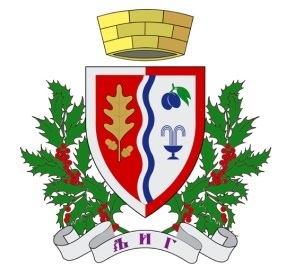 СЛУЖБЕНИ ГЛАСНИКОПШТИНЕ ЉИГ1.                                                                 2.                                                                 старост зграде зграда без лифта зграда са лифтом до 10 година 1,69 дин/м22,19 дин/м2од 10 до 20 година 2,53 дин/м23,29 дин/м2од 20 до 30 година 3,38 дин/м24,39 дин/м2од 30 година 4,23дин/м25,49 дин/м2старост зграде гаража  гаражни бокс  и гаражно место у заједничкој гаражи  до 10 година 1,01 дин/м20,67 дин/м2од 10 до 20 година 1,52 дин/м21,01 дин/м2од 20 до 30 година 2,03 дин/м21,35 дин/м2од 30 година 2,53 дин/м21,69 дин/м23.                                                                 4.                                                                 5.                                                                 6.                                                                 7.                                                                 8.                                                                 9.10.11.12.13.14.15.16.17.